Judul Karya Ilmiah (Artikel)	: Hubungan Kecerdasan Emosional dan Kecerdasan Spiritual Terhadap Indeks Prestasi Belajar Mahasiswa Program Studi Kebidanan Jumlah Penulis		: 2 orangStatus Pengusul		: Penulis pertamaIdentitas Jurnal Ilmiah		: a. Nama Jurnal		      : Jurnal Education and Development                                                  b. Nomor ISSN		      : E.ISSN.2614-6061  P.ISSN.2527-4295  c. Volume, nomor, bulan, tahun : Vol.9. No.1. Februari 2021  d. Penerbit			      : Institut Pendidikan Tapanuli Selatan  e. DOI Artikel (jika ada)	      : https://doi.org/10.37081/ed.v9i1.2309   f.Alamat Web Jurnal                   : http://journal.ipts.ac.id/index.php/ED/index   g.Terindeks di ScimagoJR/Thompson Reuter/ISI Knowledge atau di...**Jakarta, Februari 2021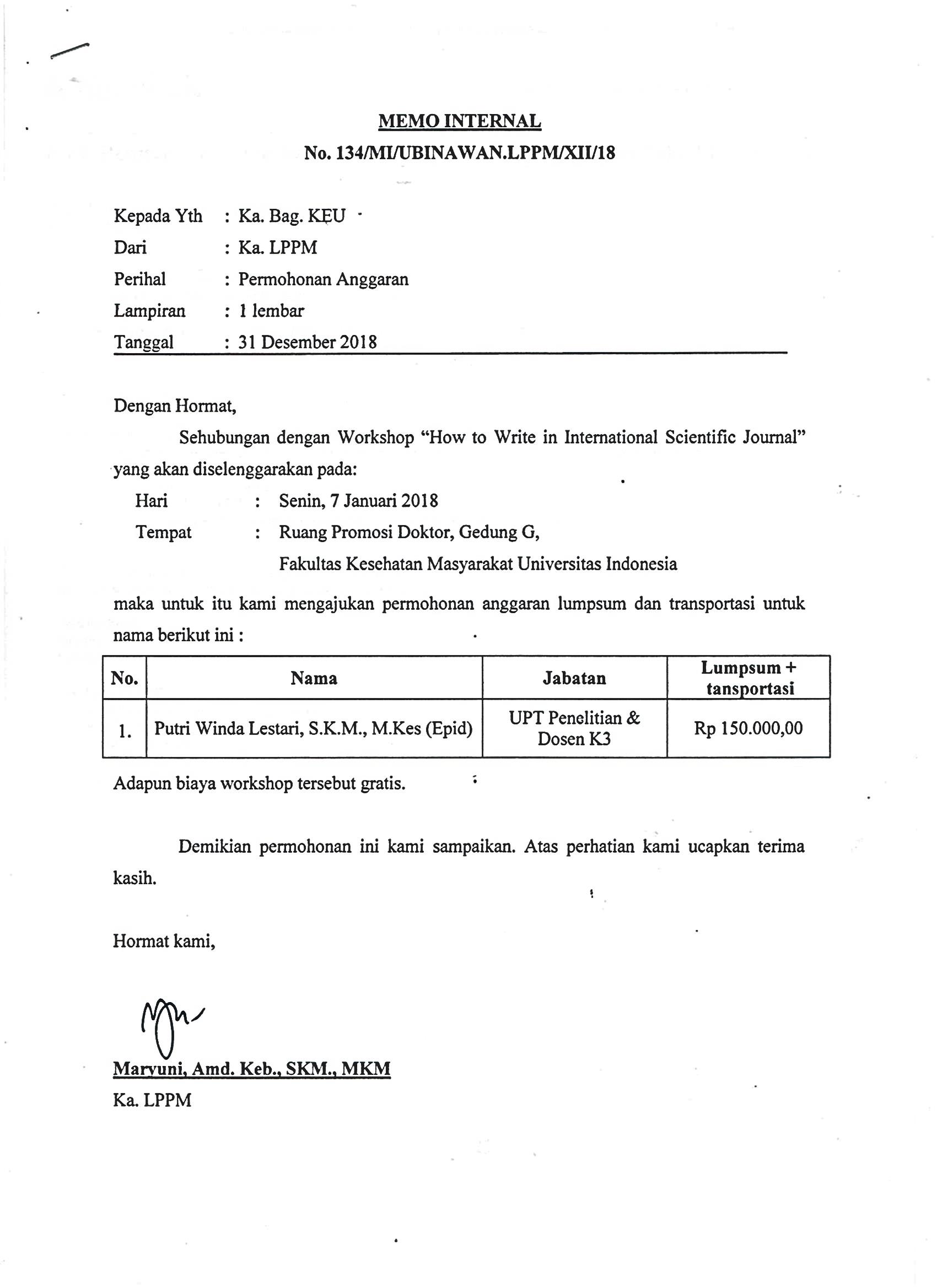 Judul Karya Ilmiah (Artikel)	: Hubungan Kecerdasan Emosional dan Kecerdasan Spiritual Terhadap Indeks Prestasi Belajar Mahasiswa Program Studi KebidananJumlah Penulis		: 2 orangStatus Pengusul		: Penulis pertamaIdentitas Jurnal Ilmiah		: a. Nama Jurnal		      : Jurnal Education and Development                                                  b. Nomor ISSN		      : E.ISSN.2614-6061  P.ISSN.2527-4295  c. Volume, nomor, bulan, tahun : Vol.9. No.1. Februari 2021  d. Penerbit			      : Institut Pendidikan Tapanuli Selatan  e. DOI Artikel (jika ada)	      : https://doi.org/10.37081/ed.v9i1.2309   f.Alamat Web Jurnal                   : http://journal.ipts.ac.id/index.php/ED/index   g.Terindeks di ScimagoJR/Thompson Reuter/ISI Knowledge atau di...**Jakarta, Februari 2021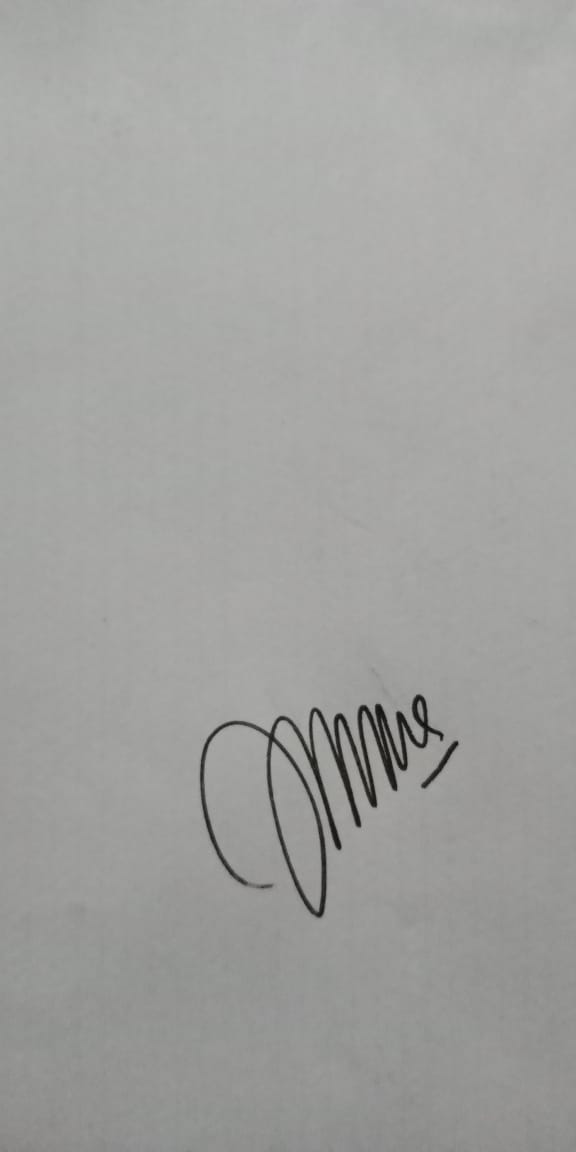 Kategori Publikasi Jurnal Ilmiah (beri √ pada kategori yang tepat)Hasil Penilaian Peer Review :Jurnal Ilmiah Internasional/ Internasional Bereputasi **Jurnal Ilmiah Nasional TerakreditasiJurnal Ilmiah Nasional/ Nasional Terindeks di DOAJ, CABI, Copernicus **Jurnal Ilmiah Internasional/ Internasional Bereputasi **Jurnal Ilmiah Nasional TerakreditasiJurnal Ilmiah Nasional/ Nasional Terindeks di DOAJ, CABI, Copernicus **Jurnal Ilmiah Internasional/ Internasional Bereputasi **Jurnal Ilmiah Nasional TerakreditasiJurnal Ilmiah Nasional/ Nasional Terindeks di DOAJ, CABI, Copernicus **Jurnal Ilmiah Internasional/ Internasional Bereputasi **Jurnal Ilmiah Nasional TerakreditasiJurnal Ilmiah Nasional/ Nasional Terindeks di DOAJ, CABI, Copernicus **Jurnal Ilmiah Internasional/ Internasional Bereputasi **Jurnal Ilmiah Nasional TerakreditasiJurnal Ilmiah Nasional/ Nasional Terindeks di DOAJ, CABI, Copernicus **Komponen Yang DinilaiKomponen Yang DinilaiKomponen Yang DinilaiNilai Maksimal Jurnal Ilmiah Nilai Maksimal Jurnal Ilmiah Nilai Maksimal Jurnal Ilmiah Nilai Akhir Yang DiperolehKomponen Yang DinilaiKomponen Yang DinilaiKomponen Yang DinilaiInternasional/ Internasional bereputasi**Nasional TerakreditasiNasional***Nilai Akhir Yang DiperolehKelengkapan unsur isi artikel (10%)Kelengkapan unsur isi artikel (10%)Kelengkapan unsur isi artikel (10%)22Ruang lingkup dan kedalaman pembahasan (30%)Ruang lingkup dan kedalaman pembahasan (30%)Ruang lingkup dan kedalaman pembahasan (30%)64Kecukupan dan kemutakhiran data/informasi dan metodologi (30%)Kecukupan dan kemutakhiran data/informasi dan metodologi (30%)Kecukupan dan kemutakhiran data/informasi dan metodologi (30%)64Kelengkapan unsur dan kualitas terbitan/ jurnal (30%)Kelengkapan unsur dan kualitas terbitan/ jurnal (30%)Kelengkapan unsur dan kualitas terbitan/ jurnal (30%)63Total = (100%)Total = (100%)Total = (100%)2013Nilai Pengusul = Nilai Pengusul = Nilai Pengusul = Nilai Pengusul = Nilai Pengusul = Nilai Pengusul = Catatan Reviewer :Kelengkapan unsur isi artikelRuang lingkup dan kedalaman pembahasanKemutakhiran data/informasi & MetodologiKelengkapan unsur kualitas penerbit Kesesuaian Bidang IlmuKategori Publikasi Jurnal Ilmiah (beri √ pada kategori yang tepat)Hasil Penilaian Peer Review :Jurnal Ilmiah Internasional/ Internasional Bereputasi **Jurnal Ilmiah Nasional TerakreditasiJurnal Ilmiah Nasional/ Nasional Terindeks di DOAJ, CABI, Copernicus **Jurnal Ilmiah Internasional/ Internasional Bereputasi **Jurnal Ilmiah Nasional TerakreditasiJurnal Ilmiah Nasional/ Nasional Terindeks di DOAJ, CABI, Copernicus **Jurnal Ilmiah Internasional/ Internasional Bereputasi **Jurnal Ilmiah Nasional TerakreditasiJurnal Ilmiah Nasional/ Nasional Terindeks di DOAJ, CABI, Copernicus **Jurnal Ilmiah Internasional/ Internasional Bereputasi **Jurnal Ilmiah Nasional TerakreditasiJurnal Ilmiah Nasional/ Nasional Terindeks di DOAJ, CABI, Copernicus **Jurnal Ilmiah Internasional/ Internasional Bereputasi **Jurnal Ilmiah Nasional TerakreditasiJurnal Ilmiah Nasional/ Nasional Terindeks di DOAJ, CABI, Copernicus **Komponen Yang DinilaiKomponen Yang DinilaiKomponen Yang DinilaiNilai Maksimal Jurnal Ilmiah Nilai Maksimal Jurnal Ilmiah Nilai Maksimal Jurnal Ilmiah Nilai Akhir Yang DiperolehKomponen Yang DinilaiKomponen Yang DinilaiKomponen Yang DinilaiInternasional/ Internasional bereputasi**Nasional TerakreditasiNasional***Nilai Akhir Yang DiperolehKelengkapan unsur isi artikel (10%)Kelengkapan unsur isi artikel (10%)Kelengkapan unsur isi artikel (10%)22Ruang lingkup dan kedalaman pembahasan (30%)Ruang lingkup dan kedalaman pembahasan (30%)Ruang lingkup dan kedalaman pembahasan (30%)65Kecukupan dan kemutakhiran data/informasi dan metodologi (30%)Kecukupan dan kemutakhiran data/informasi dan metodologi (30%)Kecukupan dan kemutakhiran data/informasi dan metodologi (30%)64Kelengkapan unsur dan kualitas terbitan/ jurnal (30%)Kelengkapan unsur dan kualitas terbitan/ jurnal (30%)Kelengkapan unsur dan kualitas terbitan/ jurnal (30%)64Total = (100%)Total = (100%)Total = (100%)2015Nilai Pengusul = Nilai Pengusul = Nilai Pengusul = Nilai Pengusul = Nilai Pengusul = Nilai Pengusul = Catatan Reviewer :Kelengkapan unsur isi artikelRuang lingkup dan kedalaman pembahasanKemutakhiran data/informasi & MetodologiKelengkapan unsur kualitas penerbit Kesesuaian Bidang Ilmu